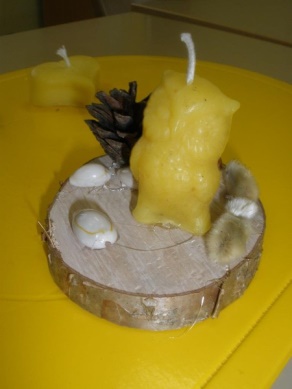 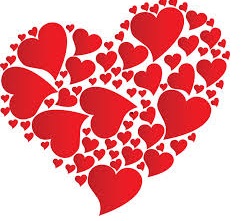 Datums                    Pasākums                    PasākumsatbildīgaisatbildīgaisVieta un laiksVieta un laiks1.02.Telpu orientēšanās Daugavpils UniversitātēTelpu orientēšanās Daugavpils UniversitātēA. SmoļakovaA. SmoļakovaDaugavpils Universitāteplkst. 16.00Daugavpils Universitāteplkst. 16.0001.02.Spēle-konkurss “Krustiņi-nullītes”(tēma - “Ciemos pie dabas ”) bērnu kluba „Ruģeļi” audzēkņiem. (Atklāts pasākums)Spēle-konkurss “Krustiņi-nullītes”(tēma - “Ciemos pie dabas ”) bērnu kluba „Ruģeļi” audzēkņiem. (Atklāts pasākums)A.SkurjateA.SkurjateBJC “Jaunība”Bērnu klubs „Ruģeļi”plkst.16.00BJC “Jaunība”Bērnu klubs „Ruģeļi”plkst.16.0001.02.Izglītības un kultūras iestāžu 7.-9.klašu tautas deju kolektīvu koncerts “Spēlēju un dancoju”Izglītības un kultūras iestāžu 7.-9.klašu tautas deju kolektīvu koncerts “Spēlēju un dancoju”N. KrivoguzaN. KrivoguzaĪslīces kultūras namā plkst.17.00Īslīces kultūras namā plkst.17.0001.01.-02.02.Piedalīšanās Krievijas humānās pedagoģijas lasījumos – ieinteresētajiem pedagogiem.Piedalīšanās Krievijas humānās pedagoģijas lasījumos – ieinteresētajiem pedagogiem.V.RudņevaV.RudņevaMaskavāMaskavā04.01.-28.01.Tehniskās jaunrades - fotoaparātu izstāde “Mirkli, apstājies!” Tehniskās jaunrades - fotoaparātu izstāde “Mirkli, apstājies!” A. LabuteE. LimanovskisA. LabuteE. LimanovskisBJC skatlogosBJC skatlogos2.februāris  SVEČU DIENA 2.februāris  SVEČU DIENA 2.februāris  SVEČU DIENA Sveču diena, kad daudz jāsmejas un jālej vismaģiskākās svecesSveču diena, kad daudz jāsmejas un jālej vismaģiskākās svecesSveču diena, kad daudz jāsmejas un jālej vismaģiskākās svecesSveču diena, kad daudz jāsmejas un jālej vismaģiskākās sveces4.,11., 18.,25.02.“Angļu valoda caur spēlēm” – angļu valodas pulciņš bērnu kluba „Fortūna” audzēkņiem 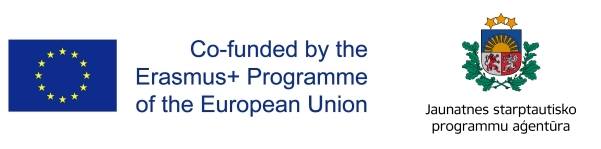 “Angļu valoda caur spēlēm” – angļu valodas pulciņš bērnu kluba „Fortūna” audzēkņiem Ani Sardarjana (Ani Sardaryan)Ani Sardarjana (Ani Sardaryan)BJC “Jaunība”Bērnu klubs „Fortūna”plkst.14:30BJC “Jaunība”Bērnu klubs „Fortūna”plkst.14:305.0247.Starptautiskās bērnu mākslas izstādes-konkursa “Lidice 2019”Latvijā atklāšana47.Starptautiskās bērnu mākslas izstādes-konkursa “Lidice 2019”Latvijā atklāšanaJeļena VeļičkoJeļena VeļičkoLU Ķīmijas fakultāteLU Ķīmijas fakultāte06.02.“Veselība +!” Interaktīvā spēle “Teiksim “Nē!” kaitīgiem ieradumiem!” bērnu kluba „Fortūna” audzēkņiem“Veselība +!” Interaktīvā spēle “Teiksim “Nē!” kaitīgiem ieradumiem!” bērnu kluba „Fortūna” audzēkņiemAni Sardarjana (Ani Sardaryan)Ani Sardarjana (Ani Sardaryan)Daugavpils Centra  vidusskolā, plkst. 14:25Daugavpils Centra  vidusskolā, plkst. 14:2506.02.“Veselība +!” – tematiskā nodarbība “Kustīgs un vesels” bērnu kluba „Fortūna” audzēkņiem.Vada DU 3.kursa studenti   “Veselība +!” – tematiskā nodarbība “Kustīgs un vesels” bērnu kluba „Fortūna” audzēkņiem.Vada DU 3.kursa studenti   V.RudņevaV.RudņevaBJC “Jaunība”Bērnu klubs „Fortūna” plkst.17:00BJC “Jaunība”Bērnu klubs „Fortūna” plkst.17:007.02Darbnīca “Sirsniņu izgatavošana” bērnu kluba “Smaids” audzēkņiemDarbnīca “Sirsniņu izgatavošana” bērnu kluba “Smaids” audzēkņiemT.SuhoviloLSolovjevaT.SuhoviloLSolovjevaBJC “Jaunība” Bērnu klubs “Smaids”, plkst.16.00BJC “Jaunība” Bērnu klubs “Smaids”, plkst.16.0009.-10.02Lietuvas 2019. gada čempionāts orientēšanās ar  slēpēm sprintā un vidējā distancēLietuvas 2019. gada čempionāts orientēšanās ar  slēpēm sprintā un vidējā distancēN.GrigorjevsN.GrigorjevsŠiauliai (Lietuva)Šiauliai (Lietuva)08.02.Radošā darbnīca “Mīlestības un draudzības simboli”(darbs ar mīklu) bērnu kluba ”Križi” audzēkņiem.Radošā darbnīca “Mīlestības un draudzības simboli”(darbs ar mīklu) bērnu kluba ”Križi” audzēkņiem.O.Taļmane-Jansone N.StankevičaO.Taļmane-Jansone N.StankevičaDaugavpils Bērnu un jauniešu centrs “Jaunība”, bērnu klubs “Križi” 
plkst. 17.00Daugavpils Bērnu un jauniešu centrs “Jaunība”, bērnu klubs “Križi” 
plkst. 17.009.-11.02.VI Starptautiskais mūsdienu deju konkuss DANCE EXPLOSION 2019VI Starptautiskais mūsdienu deju konkuss DANCE EXPLOSION 2019Ž. TrojāneŽ. TrojāneBaltkrievijāBaltkrievijā10.02.Radošā darbnīca „ Sirsniņa-mīlestības simbols ” bērnu kluba „Žēlsirdība” audzēkņiemRadošā darbnīca „ Sirsniņa-mīlestības simbols ” bērnu kluba „Žēlsirdība” audzēkņiemA.MamajevaL.BaļeA.MamajevaL.BaļeBJC “Jaunība”Bērnu klubs “Žēlsirdība” 
plkst.14.00BJC “Jaunība”Bērnu klubs “Žēlsirdība” 
plkst.14.0011.02.„Sirsniņa dāvanā” – radošā darbnīca bērnu kluba „Fortūna” audzēkņiem„Sirsniņa dāvanā” – radošā darbnīca bērnu kluba „Fortūna” audzēkņiemM.Bojarova V.Rudņeva M.Bojarova V.Rudņeva BJC “Jaunība”Bērnu klubs „Fortūna”plkst. 16:00BJC “Jaunība”Bērnu klubs „Fortūna”plkst. 16:0011.02.Pasākums “Ceļojums  gludekļu pasaulē”  bērnu klubu  “ Smaids” un “Žēlsirdība” audzēkņiemPasākums “Ceļojums  gludekļu pasaulē”  bērnu klubu  “ Smaids” un “Žēlsirdība” audzēkņiemL. KuzminaL. KuzminaKrievu namā
plkst. 15.00Krievu namā
plkst. 15.0013.02.Lekcija- nodarbība “Veselības veicināšanas un slimību profilakses pasākumi Daugavpils pilsētas pašvaldībā” (1,5-2 st.)Lekcija- nodarbība “Veselības veicināšanas un slimību profilakses pasākumi Daugavpils pilsētas pašvaldībā” (1,5-2 st.)A.JansoneI. VaivodeA.JansoneI. VaivodeBJC “Jaunība”
10.kab. vai aktu zāleBJC “Jaunība”
10.kab. vai aktu zāle13.02.Vokālās mūzikas konkurss “Balsis 2019” – pilsētas posmsVokālās mūzikas konkurss “Balsis 2019” – pilsētas posmsJ.VucēnaJ.VucēnaLatviešu Kultūras centrā ( laiku precizēsim)
pieteikumus sūtīt līdz 7.februārim vucenajelena@inbox.lvLatviešu Kultūras centrā ( laiku precizēsim)
pieteikumus sūtīt līdz 7.februārim vucenajelena@inbox.lv13.02.„Es tevi mīlu!”–  tematiskā (Valentīna diena) jautrā darbnīca bērnu kluba „Fortūna” audzēkņiem„Es tevi mīlu!”–  tematiskā (Valentīna diena) jautrā darbnīca bērnu kluba „Fortūna” audzēkņiemE.DavidčuksE.DavidčuksBJC “Jaunība”Bērnu klubs „Fortūna” plkst.17:00BJC “Jaunība”Bērnu klubs „Fortūna” plkst.17:0013.02. Seminārs pedagogiem interesentiem Humānās pedagoģijas -  konferenču Maskavā materiālu apkopošana, Par 18. Starptautiskajiem pedagoģiskajiem lasījumiem Seminārs pedagogiem interesentiem Humānās pedagoģijas -  konferenču Maskavā materiālu apkopošana, Par 18. Starptautiskajiem pedagoģiskajiem lasījumiemV.RudņevaV.RudņevaDaugavpils  pilsētas Bērnu un jauniešu centrā “Jaunība”10.kab.plkst.16:00Daugavpils  pilsētas Bērnu un jauniešu centrā “Jaunība”10.kab.plkst.16:0014.februāris VALENTĪNA DIENA14.februāris VALENTĪNA DIENA14.februāris VALENTĪNA DIENALīdz gada beigām ir atlikusi 320 (321 garajā gadā) diena.Līdz gada beigām ir atlikusi 320 (321 garajā gadā) diena.Līdz gada beigām ir atlikusi 320 (321 garajā gadā) diena.Līdz gada beigām ir atlikusi 320 (321 garajā gadā) diena.14.02.Valentīndienai veltīts pāsakums bērnu kluba „Žēlsirdība” audzēkņiemValentīndienai veltīts pāsakums bērnu kluba „Žēlsirdība” audzēkņiemA.MamajevaA.MamajevaBJC “Jaunība”Bērnu klubs “Žēlsirdība”
 plkst.15.00BJC “Jaunība”Bērnu klubs “Žēlsirdība”
 plkst.15.0014.02.Konkurss “Valentīna diena” bērnu kluba “Smaids” audzēkņiemKonkurss “Valentīna diena” bērnu kluba “Smaids” audzēkņiemT.SuhoviloT.SuhoviloBJC “Jaunība”
 Bērnu klubs “Smaids” plkst.15.30BJC “Jaunība”
 Bērnu klubs “Smaids” plkst.15.3014.02.Daugavpils pilsētas jauniešiem (16- 22 gadi)  karaoke konkurss- “Mīlestība manā dziesmā”Daugavpils pilsētas jauniešiem (16- 22 gadi)  karaoke konkurss- “Mīlestība manā dziesmā”DPSP T.SmirnovaDPSP T.SmirnovaBJC “Jaunība”plkst.17.00BJC “Jaunība”plkst.17.0015.02.Eko Kvests bērnu kluba „Ruģeļi” audzēkņiem. (Atklātajs pasākums)Eko Kvests bērnu kluba „Ruģeļi” audzēkņiem. (Atklātajs pasākums)A.SkurjateA.SkurjateBJC “Jaunība”Bērnu klubs „Ruģeļi”plkst.16.00BJC “Jaunība”Bērnu klubs „Ruģeļi”plkst.16.0015.02.Apaļais galds. Saruna par mīlestību ar bērnu kluba”Križi” audzēkņiem.Apaļais galds. Saruna par mīlestību ar bērnu kluba”Križi” audzēkņiem.O. Taļmane-JansoneO. Taļmane-JansoneDaugavpils Bērnu un jauniešu centrs “Jaunība”, bērnu klubs “Križi” 
plkst. 17.30Daugavpils Bērnu un jauniešu centrs “Jaunība”, bērnu klubs “Križi” 
plkst. 17.3016.02.“Draudzības un atzīšanās Diena” radošs ceļojums bērnu kluba „Fortūna” audzēkņiem“Draudzības un atzīšanās Diena” radošs ceļojums bērnu kluba „Fortūna” audzēkņiemAni Sardarjana (Ani Sardaryan) 	Ani Sardarjana (Ani Sardaryan) 	BJC “Jaunība”Bērnu klubs „Fortūna” Plkst.12:00    BJC “Jaunība”Bērnu klubs „Fortūna” Plkst.12:00    18.02. -20.02.Tenisa turnīrs bērnu kluba “Smaids” audzēkņiemTenisa turnīrs bērnu kluba “Smaids” audzēkņiemT.SuhoviloT.SuhoviloBJC “Jaunība”
Bērnu klubs “Smaids” plkst.15.00BJC “Jaunība”
Bērnu klubs “Smaids” plkst.15.0019.02.Interaktīvā spēle „Veselība+!” bērnu kluba “Sudraba avoti” audzēkņiemInteraktīvā spēle „Veselība+!” bērnu kluba “Sudraba avoti” audzēkņiemV.Rudņeva Ļ.PavļukovaO.Sprance    V.Rudņeva Ļ.PavļukovaO.Sprance    Daugavpils pilsētas Bērnu jauniešu centrs “Jaunība” bērnu klubs „Sudraba avoti”plkst. 16.00Daugavpils pilsētas Bērnu jauniešu centrs “Jaunība” bērnu klubs „Sudraba avoti”plkst. 16.0020.02.Pasākums – spēle “Zināšanu karalienes balle” 1.klašu skolēniemPasākums – spēle “Zināšanu karalienes balle” 1.klašu skolēniemL.SmikovaL.SmikovaDaugavpils pilsētas Bērnu un jauniešu centrā “Jaunība”, plkst.12.00 (pieteikties līdz 11.februārim)Daugavpils pilsētas Bērnu un jauniešu centrā “Jaunība”, plkst.12.00 (pieteikties līdz 11.februārim)20.02.Bērnu un jauniešu ar speciālām vajadzībām Latgales BOCCIA 2019 čempionātsBērnu un jauniešu ar speciālām vajadzībām Latgales BOCCIA 2019 čempionātsMamajevaMamajevaDagdas novada Aleksandrovas internātpamatskolā, plkst.11.00Dagdas novada Aleksandrovas internātpamatskolā, plkst.11.0021.02.47.Starptautiskās bērnu mākslas izstādes-konkursa “Lidice 2019”Latvijā noslēguma sarīkojums47.Starptautiskās bērnu mākslas izstādes-konkursa “Lidice 2019”Latvijā noslēguma sarīkojumsJ.VeļičkoJ.VeļičkoLU Ķīmijas fakultāte, plkst.14.00LU Ķīmijas fakultāte, plkst.14.0022.02.Latvijas izglītības iestāžu vokāli instrumentālo ansambļu, instrumentālo kolektīvu festivāls – konkurss “No baroka līdz rokam”Latvijas izglītības iestāžu vokāli instrumentālo ansambļu, instrumentālo kolektīvu festivāls – konkurss “No baroka līdz rokam”S.RjabcevaZ.SemčukaS.RjabcevaZ.SemčukaRēzekneRēzekne22.02.		“Kas? Kur? Kad?” bērnu kluba „Fortūna” audzēkņiem“Kas? Kur? Kad?” bērnu kluba „Fortūna” audzēkņiemJ.JemeļjanovsJ.JemeļjanovsBJC “Jaunība”Bērnu klubs „Fortūna”plkst. 16:30BJC “Jaunība”Bērnu klubs „Fortūna”plkst. 16:3022.02.Meistarklase „Militāra tehnika” bērnu kluba „Žēlsirdība” audzēkņiemMeistarklase „Militāra tehnika” bērnu kluba „Žēlsirdība” audzēkņiemJ.KonovalovsJ.KonovalovsBJC “Jaunība”Bērnu klubs “Žēlsirdība” plkst.14.00BJC “Jaunība”Bērnu klubs “Žēlsirdība” plkst.14.0022.02.Modelēšanas koncerts koru diriģentiemModelēšanas koncerts koru diriģentiemJ.VucēnaJ.VucēnaRīgaRīga23.02.Latvijas skolēnu robotikas sacensības “Siguldas kauss 2019”Latvijas skolēnu robotikas sacensības “Siguldas kauss 2019”SkolasSkolasSiguldas Sporta centrsSiguldas Sporta centrs23.02.Ziemas sporta diena bērnu kluba”Križi” audzēkņiem.Ziemas sporta diena bērnu kluba”Križi” audzēkņiem.A.VasiļjevsA.UzolsA.VasiļjevsA.UzolsDaugavpils Bērnu un jauniešu centrs “Jaunība”, bērnu klubs “Križi” 
plkst. 12.00Daugavpils Bērnu un jauniešu centrs “Jaunība”, bērnu klubs “Križi” 
plkst. 12.0023.-24.02.Latvijas čempionāts orientēšanās ar slēpēmLatvijas čempionāts orientēšanās ar slēpēmN. GrigorjevsĻ.PavlukovaN. GrigorjevsĻ.PavlukovaRauzas (Smiltenes novads),plkst. 8.00Rauzas (Smiltenes novads),plkst. 8.0024.02.Starptautiskais deju festivāls“Dance of Europe Latija” 2019Starptautiskais deju festivāls“Dance of Europe Latija” 2019Ž.TrojāneJ.GrizāneŽ.TrojāneJ.GrizāneRīga VEF Kultūras pils, Ropažu iela 2Rīga VEF Kultūras pils, Ropažu iela 225.02. Pieteikums pilsētas mūzikas olimpiādei un 1.-4.kl. koru skatei.Pieteikums pilsētas mūzikas olimpiādei un 1.-4.kl. koru skatei.Jeļena VucēnaJeļena VucēnaPieteikumus sūtīt vucenajelena@inbox.lvPieteikumus sūtīt vucenajelena@inbox.lv26.02.Pieredzes apmaiņas seminārs (atklātās stundas)  pilsētas izglītības iestāžu klašu audzinātājiem un direktoru vietniekiem audzināšanas jomā „Tikumisko vērtību audzināšana kompetenču pieejas kontekstā”.Pieredzes apmaiņas seminārs (atklātās stundas)  pilsētas izglītības iestāžu klašu audzinātājiem un direktoru vietniekiem audzināšanas jomā „Tikumisko vērtību audzināšana kompetenču pieejas kontekstā”.Daugavpils Saskaņas pamatskolaDaugavpils Saskaņas pamatskolaDaugavpils Saskaņas pamatskola  plkst. 12.00. Pieteikšanās līdz 18.februārim  pa e-pastu jurgite@inbox.lvDaugavpils Saskaņas pamatskola  plkst. 12.00. Pieteikšanās līdz 18.februārim  pa e-pastu jurgite@inbox.lv27.02.Daugavpils pilsētas skolu vides pētnieku konkurss “Skolēni eksperimentē”Daugavpils pilsētas skolu vides pētnieku konkurss “Skolēni eksperimentē”O.SverčkauskaO.SverčkauskaDaugavpils pilsētas Bērnu un jauniešu centrā “Jaunība”10.kab.plkst.16.00Daugavpils pilsētas Bērnu un jauniešu centrā “Jaunība”10.kab.plkst.16.0027.02.Tehniskās modelēšanas konkurss zēniem „Mācies darot”Tehniskās modelēšanas konkurss zēniem „Mācies darot”A.LabuteA.LabuteDaugavpils pilsētas Bērnu un jauniešu centrā “Jaunība” Pumpura ielā 17, plkst.14.00
pieteikties līdz 25.02.2019., t. 26871653Daugavpils pilsētas Bērnu un jauniešu centrā “Jaunība” Pumpura ielā 17, plkst.14.00
pieteikties līdz 25.02.2019., t. 2687165328.02.Daugavpils pilsētas skolēnu skatuves runas konkurssDaugavpils pilsētas skolēnu skatuves runas konkurssI.JackevičaI.JackevičaDaugavpils pilsētas Bērnu un jauniešu centrā “Jaunība” (laiku precizēsim pēc pieteikumu saņemšanas)Daugavpils pilsētas Bērnu un jauniešu centrā “Jaunība” (laiku precizēsim pēc pieteikumu saņemšanas)28.02.Konkurss “Jautrā matemātika” bērnu kluba “Smaids” audzēkņiemKonkurss “Jautrā matemātika” bērnu kluba “Smaids” audzēkņiemT.SuhoviloT.SuhoviloBJC “Jaunība” 
Bērnu klubs “Smaids” plkst.15.30BJC “Jaunība” 
Bērnu klubs “Smaids” plkst.15.30MARTSMARTSMARTSMARTSMARTSMARTSMARTS04.03.04.03.Humānās pedagoģijas labestības stundu diena  «Kalnā nevar uzkāpt, ja pirms tam, tur nav pabijusi doma».Humānās pedagoģijas labestības stundu diena  «Kalnā nevar uzkāpt, ja pirms tam, tur nav pabijusi doma».Pilsētas skolu pedagogi – humānās pedagoģijas interesenti Pilsētas skolu pedagogi – humānās pedagoģijas interesenti Pilsētas skolās un BJC “Jaunība” bērnu klubos22.-24.03.22.-24.03.18. Starptautiskie  pedagoģiskie lasījumi “Skaidra doma rada brīnumus” (“Чистая мысль творит чудеса”.)18. Starptautiskie  pedagoģiskie lasījumi “Skaidra doma rada brīnumus” (“Чистая мысль творит чудеса”.)Pilsētas skolu pedagogi – humānās pedagoģijas interesenti .V.Rudneva +37129540715 Pilsētas skolu pedagogi – humānās pedagoģijas interesenti .V.Rudneva +37129540715 Rīgā.Info Par 18. Starptautiskajiem pedagoģiskajiem lasījumiem http://humped.lv/. 